Тема: «Носит одуванчик желтый сарафанчик». Для  6,7 группыТехника: метод тычка жесткой полусухой кистью.Цель:Познакомить детей с техникой рисования методом тычка жесткой полусухой кистью; закрепить названия основных цветов (желтый, зеленый); развивать эстетические представления.Оборудование:Картинки с изображением одуванчика.Желтая гуашь или акварель, листы бумаги, оборудование для рисования.Ход занятия:Весна окончательно вступила в свои права, и как бы не злилась зима, ее время закончилось. И   все цветет, начинают появляться цветочкиПослушайте  стихотворение:Уронило солнцеЛучик золотой.Вырос одуванчик -Первый молодой!У него чудесный,Золотистый цвет,Он большого солнца,Маленький портрет!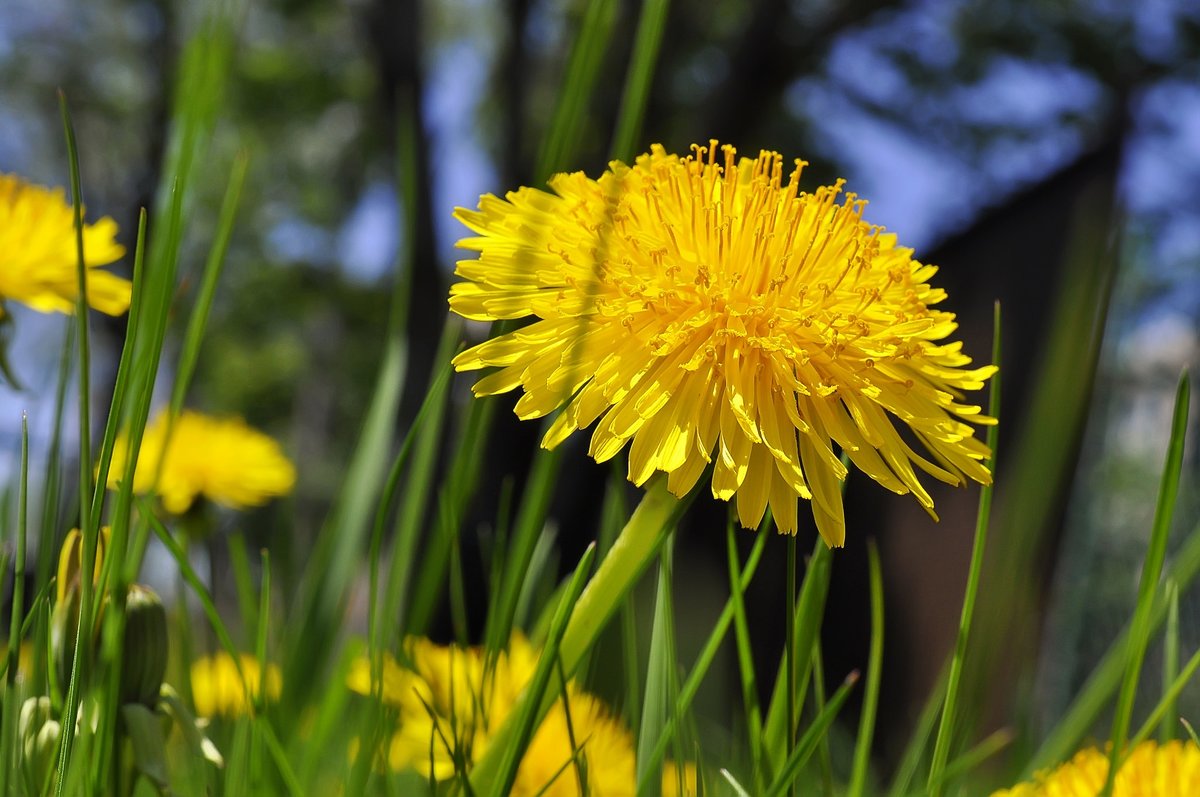 Одуванчик одним из первых появляется весной, словно желтое солнышко в молодой зеленой траве.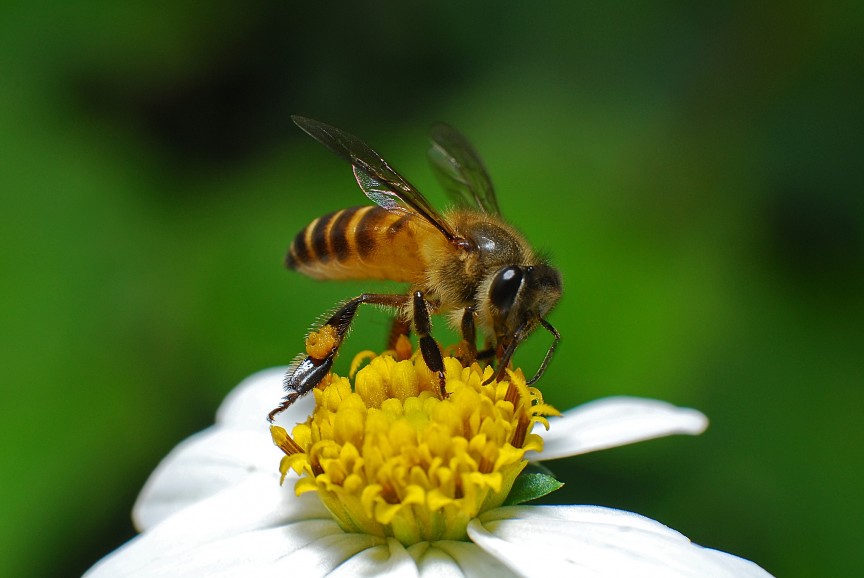 Пчелка узнала, что у нас  появился одуванчик. Она рано проснулась, а цветы еще нигде не расцвели. Пчелке так хочется нектара попробовать. Вот она к нам и прилетела, но прилетела она к нам не одна, со своими друзьями – пчелками.     Насекомым так хочется цветочного нектара. Где нам его взять?- Нарисовать.1.Берём кисточку, окунаем  ворс кисточки в краску, лишнюю краску снимаю об край баночки,2.Рисуем зелёной краской полянку.3.Промываем кисть и  затем набираем краску жёлтого цвета, кисточку прикладываем  всем ворсом  и так по кругу.4.Кисточки сполосните, наберите зелёную краску. Рисуем стебельки 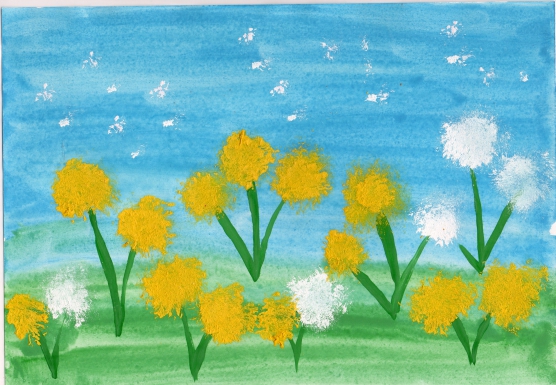  Вот сколько цветов выросло на нашей полянке. Пчелка радуется, говорит вам спасибо.